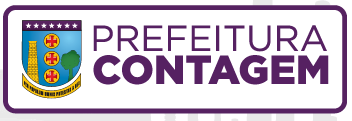 CENTRO DE REFERÊNCIA ESPECIALIZADO PARA POPULAÇÃO EM SITUAÇÃO DE RUAAção: Oficina Acolhida aos NovatosLOCAL: Centro POP Eldorado             DATA: 04 / 11 e 18 fevereiro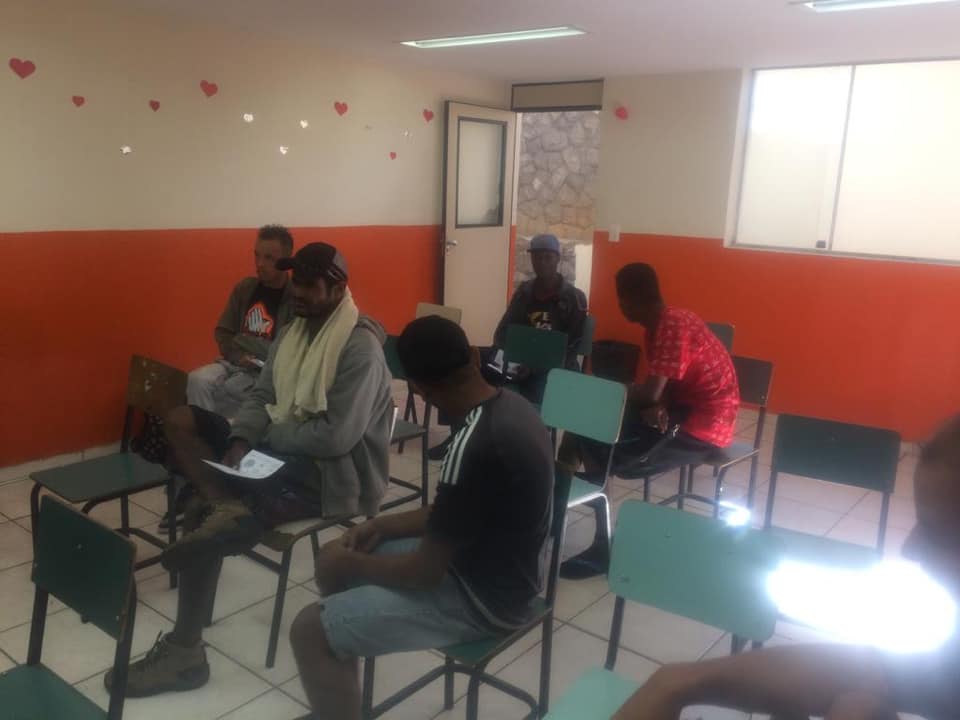 